Załącznik nr 9do SWZProjekt neonu Plac Wolności wraz z symbolem gołębia.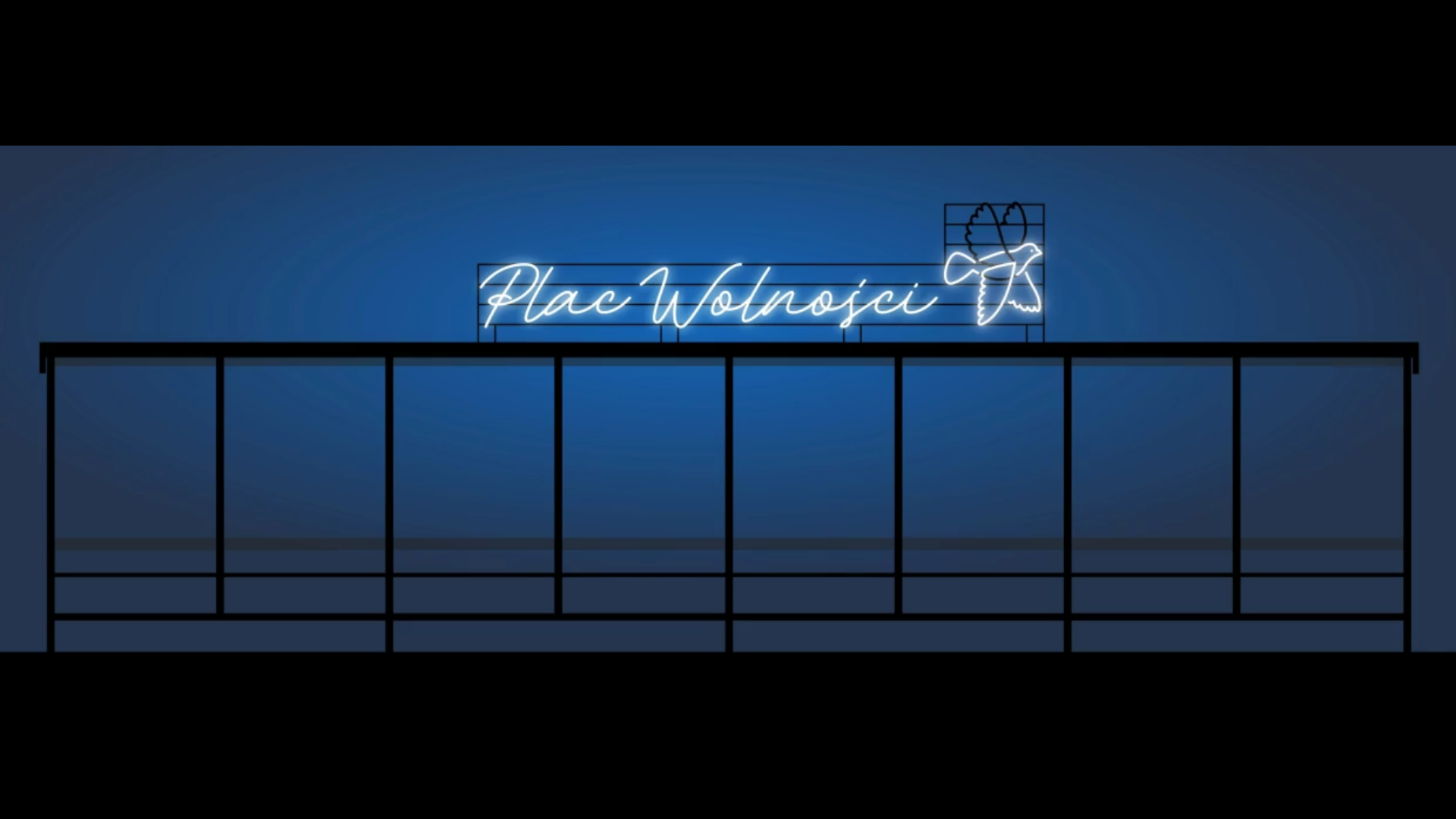 Rys. 1. Neon „Plac Wolności” symbol gołębia stan nr 1.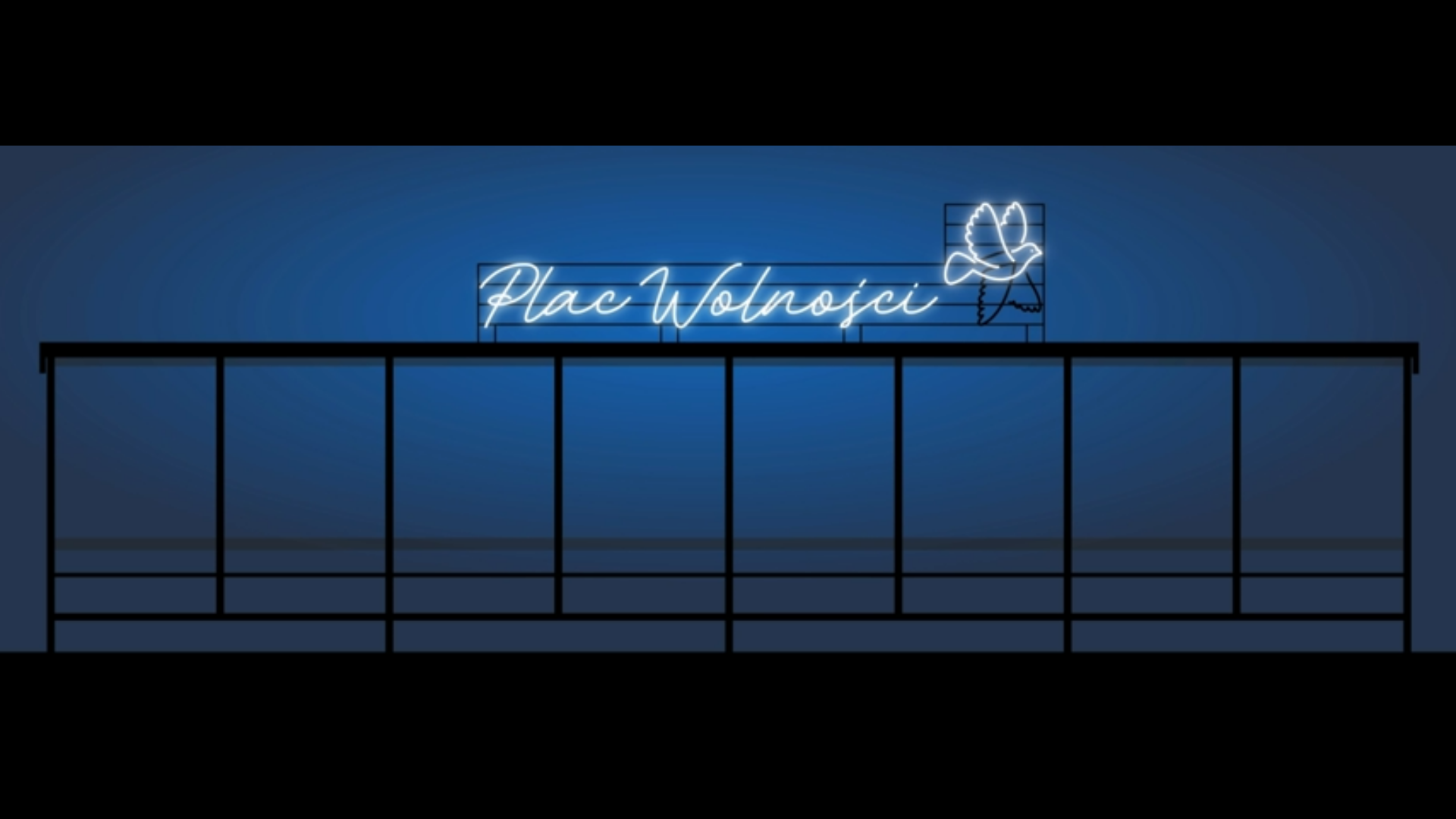 Rys. 2. Neon „Plac Wolności” symbol gołębia stan nr 2.